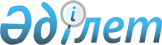 О внесении изменений и дополнений в решение Жалагашского районного маслихата от 20 декабря 2011 года N 51-1 "О бюджете района на 2012-2014 годы"
					
			Утративший силу
			
			
		
					Решение Жалагашского районного маслихата Кызылординской области от 13 января 2012 года N 52-1. Зарегистрировано Департаментом юстиции Кызылординской области 30 января 2012 года за N 10-6-202. Прекращено действие по истечении срока действия (письмо Жалагашского районного маслихата Кызылординской области от 24 января 2013 года N 321)      Сноска. Прекращено действие по истечении срока действия (письмо  Жалагашского районного маслихата Кызылординской области от 24.01.2013 N 321).      Примечание РЦПИ:

      В тексте сохранена авторская орфография и пунктуация.

      В соответствии со статьей 109 Бюджетного кодекса Республики Казахстан от 4 декабря 2008 года, подпунктом 1) пункта 1 статьи 6 Закона Республики Казахстан от 23 января 2001 года "О местном государственном управлении и самоуправлении в Республике Казахстан" и решением Кызылординского областного маслихата от 23 декабря 2011 года N 342 "О внесении изменений и дополнениий в решение Кызылординского областного маслихата от 6 декабря 2011 года N 330 "Об областном бюджете на 2012-2014 годы" Жалагашский районный маслихат РЕШИЛИ:



      1. Внести в решение Жалагашского районного маслихата от 20 декабря 2011 года N 51-1 "О бюджете района на 2012-2014 годы" (зарегистрировано в Реестре государственной регистрации нормативных правовых актов за номером N 10-6-200, опубликовано в газете "Жалагаш жаршысы" от 11 января 2012 года N 2-3, от 14 января 2012 года N 4) следующие изменения и дополнения:



      пункт 1 изложить в новой редакции:

      "1. Утвердить бюджет района на 2012-2014 годы согласно приложениям 1, 2 и 3 соответственно, в том числе на 2012 год в следующих объемах:

      1) доходы – 4 397 071 тысяч тенге, в том числе по:

      налоговым поступлениям – 786 991 тысяч тенге;

      неналоговым поступлениям – 3 529 тысяч тенге;

      поступлениям от продажи основного капитала – 3 719 тысяч тенге;

      поступлениям трансфертов – 3 602 832 тысяч тенге;

      2) затраты – 4 394 679 тысяч тенге;

      3) чистое бюджетное кредитование – 92 784 тысяч тенге;

      бюджетные кредиты – 99 507 тысяч тенге;

      погашение бюджетных кредитов – 6 723 тысяч тенге;

      4) сальдо по операциям с финансовыми активами – 0;

      приобретение финансовых активов – 0;

      поступления от продажи финансовых активов государства – 0;

      5) дефицит (профицит) бюджета – -90 392 тысяч тенге;

      6) финансирование дефицита (использование профицита) бюджета - 90 392 тысяч тенге;

      поступление займов – 99 507 тысяч тенге;

      погашение займов – 9 115 тысяч тенге;

      движение остатков бюджетных средств-0.".

      Сноска. Пункт 1 в редакции решения Жалагашского районного маслихата Кызылординской области от 23.04.2012 N 5-2 (вводится в действие с 01.01.2012).   



      дополнить пунктом 3-1 следующего содержания:

      "3-1. Учесть, что в бюджет района на 2012 год за счет средств республиканского бюджета предусмотрены целевые текущие трансферты в следующих размерах:

      1) на проведение противоэпизоотических мероприятий 31 281 тысяч тенге;

      2) для реализации мер социальной поддержки специалистов 15 750 тысяч тенге;

      3) на предоставление специальных социальных услуг 8 002 тысяч тенге;

      4) на капитальный и средний ремонт автомобильных дорог районного значения 75 777 тысяч тенге;

      5) на реализацию государственного образовательного заказа в дошкольных организациях образования 65 074 тысяч тенге;

      6) на образование всего 22 218 тысяч тенге, в том числе:

      на оснащение учебным оборудованием кабинетов физики, химии, биологии в государственных учреждениях основного среднего и общего среднего образования 12 291 тысяч тенге;

      на обеспечение оборудованием, программным обеспечением детей-инвалидов, обучающихся на дому 9 927 тысяч тенге;

      7) на ежемесячную выплату денежных средств опекунам (попечителям) на содержание ребенка-сироты (детей-сирот), и ребенка (детей), оставшегося без попечения родителей 10 711 тысяч тенге;

      8) на увеличение размера доплаты за квалификационную категорию учителям школ и воспитателям дошкольных организаций образования 30 029 тысяч тенге;

      9) на реализацию мероприятий в рамках Программы занятости 2020 всего 47 478 тысяч тенге, в том числе:

      на частичное субсидирование заработной платы 25 184 тысяч тенге;

      на обеспечение деятельности центров занятости населения 11 144 тысяч тенге;

      для молодежной практики 11 150 тысяч тенге;

      10) на решение вопросов обустройства аульных (сельских) округов в реализацию мер по содействию экономическому развитию регионов в рамках Программы "Развитие регионов" 4 858 тысяч тенге.".



      дополнить пунктом 4-1 следующего содержания:

      "4-1. Учесть, что в бюджет района на 2012 год за счет средств республиканского бюджета предусмотрены целевые трансферты на развитие и бюджетные кредиты в следующих размерах:

      на реконструкцию автомобильной дороги "Самара - Шымкент"- "Аккошқар-Жанадария" 203 510 тысяч тенге;

      бюджетные кредиты для реализации мер социальной поддержки специалистов 99 507 тысяч тенге.".



      приложение 1, 4, 5 указанного решения изложить в новых редакциях согласно приложениям 1, 2, 3 к настоящему решению.



      2. Главному специалисту аппарата Жалагашского районного маслихата (Б.Мукашев) обеспечить государственную регистрацию настоящего решения в органах Юстиции и его дальнейшее официальное опубликование в средствах массовой информаций, включая интернет-ресурсы.



      3. Настоящее решение вводится в действие с 1 января 2012 года.      Председатель ХХХХХІІ-сессии

      районного маслихата                         А. МЫХАНОВА      Секретарь

      районного маслихата                         К. СУЛЕЙМЕНОВ      Приложение 1

      к решению Жалагашского районного

      маслихата от "13" января 2012 года N 52-1      Приложение 1

      к решению Жалагашского районного

      маслихата от 20 декабря 2011 года N 51-1        

Бюджет района на 2012 годПриложение 2

      к решению Жалагашского районного

      маслихата от "13" января 2012 года N 52-1      Приложение 4

      к решению Жалагашского районного

      маслихата от 20 декабря 2011 года N 51-1        

Перечень программ развития бюджета района на 2012-2014 годыПриложение 3

      к решению Жалагашского районного

      маслихата от "13" января 2012 года N 52-1      Приложение 5

      к решению Жалагашского районного

      маслихата от 20 декабря 2011 года N 51-1        

Расходы бюджетных программ аппарата акимов поселок, аульных округов на 2012 год
					© 2012. РГП на ПХВ «Институт законодательства и правовой информации Республики Казахстан» Министерства юстиции Республики Казахстан
				КатегорияКатегорияКатегорияКатегорияСумма, тыс тенге
КлассКлассКлассПодклассПодклассНаименование
Доходы43970711Налоговые поступления78699101Подоходный налог1400572Индивидуальный подоходный налог14005703Социальный налог1112191Социальный налог11121904Hалоги на собственность5247561Hалоги на имущество5033243Земельный налог26634Hалог на транспортные средства172195Единый земельный налог155005Внутренние налоги на товары, работы и услуги93692Акцизы16483Поступления за использование природных и других ресурсов45004Сборы за ведение предпринимательской и профессиональной деятельности31455Налог на игорный бизнес7608Обязательные платежи, взимаемые за совершение юридически значимых действий и (или) выдачу документов уполномоченными на то государственными органами или должностными лицами15901Государственная пошлина15902Неналоговые поступления352901Доходы от государственной собственности705Доходы от аренды имущества, находящегося в государственной собственности7006Прочие неналоговые поступления34591Прочие неналоговые поступления34593Поступления от продажи основного капитала371903Продажа земли и нематериальных активов37191Продажа земли37194Поступления трансфертов360283202Трансферты из вышестоящих органов государственного управления36028322Трансферты из областного бюджета3602832Функциональная группаФункциональная группаФункциональная группаФункциональная группаСумма, тыс тенге
Администратор бюджетных программАдминистратор бюджетных программАдминистратор бюджетных программПрограммаПрограммаНаименование
Расходы439467901Государственные услуги общего характера287477112Аппарат маслихата района (города областного значения)001Услуги по обеспечению деятельности маслихата района (города областного значения)17104122Аппарат акима района (города областного значения)001Услуги по обеспечению деятельности акима района (города областного значения)61634123Аппарат акима района в городе, города районного значения, поселка, аула (села), аульного (сельского) округа001Услуги по обеспечению деятельности акима района в городе, города районного значения, поселка, аула (села), аульного (сельского) округа173171452Отдел финансов района (города областного значения)001Услуги по реализации государственной политики в области исполнения бюджета района (города областного значения) и управления коммунальной собственностью района (города областного значения)17886002Создание информационных систем527003Проведение оценки имущества в целях налогообложения700011Учет, хранение, оценка и реализация имущества, поступившего в коммунальную собственность195453Отдел экономики и бюджетного планирования района (города областного значения)001Услуги по реализации государственной политики в области формирования и развития экономической политики, системы государственного планирования и управления района (города областного значения)1626002Оборона1860122Аппарат акима района (города областного значения)005Мероприятия в рамках исполнения всеобщей воинской обязанности1633122Аппарат акима района (города областного значения)006Предупреждение и ликвидация чрезвычайных ситуаций масштаба района (города областного значения)22703Общественный порядок, безопасность, правовая, судебная, уголовно-исполнительная деятельность8759458Отдел жилищно-коммунального хозяйства, пассажирского транспорта и автомобильных дорог района (города областного значения)021Обеспечение безопасности дорожного движения в населенных пунктах875904Образование2592875464Отдел образования района (города областного значения)009Обеспечение дошкольного воспитания и обучения331556021Увеличение размера доплаты за квалификационную категорию воспитателям дошкольных организаций образования за счет трансфертов из республиканского бюджета2597464Отдел образования района (города областного значения)003Общеобразовательное обучение2130943006Дополнительное образование для детей51038064Увеличение размера доплаты за квалификационную категорию учителям школ за счет трансфертов из республиканского бюджета27432464Отдел образования района (города областного значения)001Услуги по реализации государственной политики на местном уровне в области образования 18979005Приобретение и доставка учебников, учебно-методических комплексов для государственных учреждений образования района (города областного значения)9292007Проведение школьных олимпиад, внешкольных мероприятий и конкурсов районного (городского) масштаба400015Ежемесячные выплаты денежных средств опекунам (попечителям) на содержание ребенка-сироты (детей-сирот), и ребенка (детей), оставшегося без попечения родителей за счет трансфертов из республиканского бюджета10711020Обеспечение оборудованием, программным обеспечением детей-инвалидов, обучающихся на дому за счет трансфертов из республиканского бюджета992705Здравоохранение145123Аппарат акима района в городе, города районного значения, поселка, аула (села), аульного (сельского) округа002Организация в экстренных случаях доставки тяжелобольных людей до ближайшей организации здравоохранения, оказывающей врачебную помощь14506Социальная помощь и социальное обеспечение267964451Отдел занятости и социальных программ района (города областного значения)002Программа занятости64410003Оказание ритуальных услуг по захоронению умерших Героев Советского Союза, "Халық Қаһарманы", Героев Социалистического труда, награжденных Орденом Славы трех степеней и орденом "Отан" из числа участников и инвалидов войны68004Оказание социальной помощи на приобретение топлива проживающим и работающим в сельских населенных пунктах специалистам организаций социального обеспечения, культуры, спорта и работающим в сельской местности педагогическим работникам образования, медицинским и фармацевтическим работникам организаций государственного сектора здравоохранения в соответствии с законодательством Республики Казахстан10000005Государственная адресная социальная помощь11382006Жилищная помощь12572007Социальная помощь отдельным категориям нуждающихся граждан по решениям местных представительных органов10767009Социальная поддержка граждан, награжденных от 26 июля 1999 года орденами "Отан", "Даңқ", удостоенных высокого звания "Халық қаһарманы", почетных званий республики220010Материальное обеспечение детей-инвалидов, воспитывающихся и обучающихся на дому1299014Оказание социальной помощи нуждающимся гражданам на дому34017016Государственные пособия на детей до 18 лет63835017Обеспечение нуждающихся инвалидов обязательными гигиеническими средствами и предоставление услуг специалистами жестового языка, индивидуальными помощниками в соответствии с индивидуальной программой реабилитации инвалида22360023Обеспечение деятельности центров занятости11144451Отдел занятости и социальных программ района (города областного значения)001Услуги по реализации государственной политики на местном уровне в области обеспечения занятости и реализации социальных программ для населения25244011Оплата услуг по зачислению, выплате и доставке пособий и других социальных выплат64607Жилищно-коммунальное хозяйство400683458Отдел жилищно-коммунального хозяйства, пассажирского транспорта и автомобильных дорог района (города областного значения)012Функционирование системы водоснабжения и водоотведения5192467Отдел строительства района (города областного значения)006Развитие системы водоснабжения и водоотведения282050123Аппарат акима района в городе, города районного значения, поселка, аула (села), аульного (сельского) округа008Освещение улиц населенных пунктов15630009Обеспечение санитарии населенных пунктов9350011Благоустройство и озеленение населенных пунктов36126458Отдел жилищно-коммунального хозяйства, пассажирского транспорта и автомобильных дорог района (города областного значения)018Благоустройство и озеленение населенных пунктов5233508Культура, спорт, туризм и информационное пространство211448455Отдел культуры и развития языков района (города областного значения)003Поддержка культурно-досуговой работы119757465Отдел физической культуры и спорта района (города областного значения)006Проведение спортивных соревнований на районном (города областного значения) уровне300007Подготовка и участие членов сборных команд района (города областного значения) по различным видам спорта на областных спортивных соревнованиях3445455Отдел культуры и развития языков района (города областного значения)006Функционирование районных (городских) библиотек46948007Развитие государственного языка и других языков народа Казахстана535456Отдел внутренней политики района (города областного значения)002Услуги по проведению государственной информационной политики через газеты и журналы 4000005Услуги по проведению государственной информационной политики через телерадиовещание1685455Отдел культуры и развития языков района (города областного значения)001Услуги по реализации государственной политики на местном уровне в области развития языков и культуры10261456Отдел внутренней политики района (города областного значения)001Услуги по реализации государственной политики на местном уровне в области информации, укрепления государственности и формирования социального оптимизма граждан10825003Реализация региональных программ в сфере молодежной политики2140465Отдел физической культуры и спорта района (города областного значения)001Услуги по реализации государственной политики на местном уровне в сфере физической культуры и спорта1155210Сельское, водное, лесное, рыбное хозяйство, особо охраняемые природные территории, охрана окружающей среды и животного мира, земельные отношения83506462Отдел сельского хозяйства района (города областного значения)001Услуги по реализации государственной политики на местном уровне в сфере сельского хозяйства17065099Реализации мер социальной поддержки специалистов15750473Отдел ветеринарии района (города областного значения)001Услуги по реализации государственной политики на местном уровне в сфере ветеринарии7623006Организация санитарного убоя больных животных2140007Организация отлова и уничтожения бродячих собак и кошек893463Отдел земельных отношений района (города областного значения)001Услуги по реализации государственной политики в области регулирования земельных отношений на территории района (города областного значения)8754473Отдел ветеринарии района (города областного значения)011Проведение противоэпизоотических мероприятий3128111Промышленность, архитектурная, градостроительная и строительная деятельность33625467Отдел строительства района (города областного значения)001Услуги по реализации государственной политики на местном уровне в области строительства22310468Отдел архитектуры и градостроительства района (города областного значения)001Услуги по реализации государственной политики в области архитектуры и градостроительства на местном уровне 1131512Транспорт и коммуникации473975123Аппарат акима района в городе, города районного значения, поселка, аула (села), аульного (сельского) округа013Обеспечение функционирования автомобильных дорог в городах район-ного значения, поселках, аулах (селах), аульных (сельских) округах28474458Отдел жилищно-коммунального хозяйства, пассажирского транспорта и автомобильных дорог района (города областного значения)022Развитие транспортной инфраструктуры203510023Обеспечение функционирования автомобильных дорог241502024Организация внутрипоселковых (внутригородских), пригородных и внутрирайонных общественных пассажирских перевозок48913Прочие26230469Отдел предпринимательства района (города областного значения)001Услуги по реализации государственной политики на местном уровне в области развития предпринимательства и промышленности 8943003Поддержка предпринимательской деятельности293123Аппарат акима района в городе, города районного значения, поселка, аула (села), аульного (сельского) округа040Реализация мероприятий для решение вопросов обустройства аульных (сельских) округов в реализацию мер по содействию экономическому развитию регионов в рамках Программы "Развитие регионов" за счет целевых трансфертов из республиканского бюджета4858452Отдел финансов района (города областного значения)012Резерв местного исполнительного органа района (города областного значения) 1500458Отдел жилищно-коммунального хозяйства, пассажирского транспорта и автомобильных дорог района (города областного значения)001Услуги по реализации государственной политики на местном уровне в области жилищно-коммунального хозяйства, пассажирского транспорта и автомобильных дорог 1063614Обслуживание долга2177452Отдел финансов района (города областного значения)013Обслуживание долга местных исполнительных органов по выплате вознаграждений и иных платежей по займам из областного бюджета217715Трансферты3955452Отдел финансов района (города областного значения)024Целевые текущие трансферты в вышестоящие бюджеты в связи с переда-чей функций государственных органов из нижестоящего уровня государственного управления в вышестоящий3955Чистое бюджетное кредитование92784Бюджетные кредиты 9950710Сельское, водное, лесное, рыбное хозяйство, особо охраняемые природные территории, охрана окружающей среды и животного мира, земельные отношения99507462Отдел сельского хозяйства района (города областного значения)008Бюджетные кредиты для реализации мер социальной поддержки специалистов995075Погашение бюджетных кредитов67231Погашение бюджетных кредитов, выданных из государственного бюджета13Погашение бюджетных кредитов, выданных из местного бюджета физическим лицам 6723Дефицит (профицит) бюджета-90392Финансирование дефицита (использование профицита) бюджета903927Поступление займов995072Договоры займа03Займы, получаемые местным исполнительным органам районов (городов областного значения)9950716Погашение займов9115452Отдел финансов района (города областного значения)008Погашение долга местного исполнительного органа перед вышестоящим бюджетом91158Движение остатков бюджетных средств1Свободные остатки бюджетных средств01Свободные остатки бюджетных средствФункциональная группаФункциональная группаФункциональная группаФункциональная группа2012 г(тыс. тенге)2013 г(тыс. тенге)2014 г(тыс. тенге)Администратор бюджетных программАдминистратор бюджетных программАдминистратор бюджетных программ2012 г(тыс. тенге)2013 г(тыс. тенге)2014 г(тыс. тенге)ПрограммаПрограмма2012 г(тыс. тенге)2013 г(тыс. тенге)2014 г(тыс. тенге)Наименование
2012 г(тыс. тенге)2013 г(тыс. тенге)2014 г(тыс. тенге)Всего 48556007Жилищно-коммунальное хозяйство282050467Отдел строительства района (города областного значения)006Развитие системы водоснабжения и водоотведения28205012Транспорт и коммуникации203510458Отдел жилищно-коммунального хозяйства, пассажирского транспорта и автомобильных дорог района (города областного значения)022Развитие транспортной инфраструктуры203510п/н
Администратор бюджетных программ
Услуги по обеспечению деяте-льности акима района в городе, города районного значения, пос-елка, аула (села),аульного (сель-ского)округа
Организация в экстренных случ-аях доставки тяжелобольных лю-дей до ближайшей организации здравоохранения, оказывающей врачебную помощь
Освещение улиц населенных пунктов
Обеспечение санитарии населенных пунктов
Благоустройство и озеленение населенных пунктов
Обеспечение функционирования автомобильных дорог в городах районного значения, поселках, 
аулах (селах), аульных (сельских) округах
Реализация мероприятий для
решение вопросов обустройства аульных (сельских) округов в реализацию мер по содействию экономическому развитию регионов в рамках Программы "Развитие регионов" за счет целевых транс-фертов из республиканского бюджета
1Аппарат акима поселок Жалагаш2438010114515033326284742Аппарат акима аульного округа Аксу1196468029419615823Аппарат акима аульного округа Аккыр109233721921284Аппарат акима аульного округа Аламесек109923724202805Аппарат акима аульного округа Аккум112693723872586Аппарат акима аульного округа Бухарбай батыр105543723842567Аппарат акима аульного округа Енбек97583723542368Аппарат акима аульного округа Шаменов10004293722051369Аппарат акима аульного округа Каракеткен105882937232621810Аппарат акима аульного округа Тан10710372260174140111Аппарат акима аульного округа Мадениет102992937245430212Аппарат акима аульного округа Макпалкол11138372348232187513Аппарат акима аульного округа Жанадария1005037216611114Аппарат акима аульного округа Мырзабай ахун104852937224016015Аппарат акима аульного округа Жанаталап1005729372170113Всего 17317114515630935036126284744858